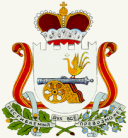           АДМИНИСТРАЦИЯ   ИГОРЕВСКОГО  СЕЛЬСКОГО  ПОСЕЛЕНИЯ                                        ХОЛМ-ЖИРКОВСКОГО РАЙОНА СМОЛЕНСКОЙ ОБЛАСТИ                                                       Р А С П О Р Я Ж Е Н И Еот  28.10.2022    №  32	В соответствии с абзацем третьим статьи 18 Федеральным законом «О пожарной безопасности», распоряжением Администрации Смоленской области от 27.09.2022 № 1420-р/адм «О мерах по обеспечению пожарной безопасности на территории Смоленской области в осенне-зимний период 2022/23 года», распоряжением Администрации муниципального образования «Холм-Жирковский район»  Смоленской области № 393-р от 27.10.2022г. «О мерах по обеспечению пожарной безопасности на территории Смоленской области в осенне-зимний период 2022/23 года», в целях предупреждения возникновения пожаров на территории Игоревского сельского поселения Холм-Жирковского района Смоленской области, уменьшения их последствий  и своевременной организации  тушения пожаров:1. Рекомендовать  руководителям предприятий, организаций, учреждений, расположенных на территории Игоревского сельского поселения , независимо от организационно-правовых форм и форм собственности (далее – организации):1.1. В срок до 1 ноября 2022 года разработать планы противопожарных мероприятий по подготовке предприятий  и организаций находящихся на территории Игоревского сельского поселения  к работе в условиях осенне-зимнего периода 2022/23 года, в которых предусмотреть:-проверку состояния дымоходов печного отопления, систем вентиляции газового отопления, их ремонт и очистку; -очистку подвальных и чердачных помещений, технических подполий от мусора и других горючих материалов, обеспечению запрета доступа в них посторонних лиц;- проведение ремонтных и регламентных работ на объектах электроснабжения и приведение их в пожаробезопасное состояние;-  подготовку источников противопожарного водоснабжения к эксплуатации в зимний период (гидранты в здании пождепо );- обеспечение содержания в исправном состоянии и по своевременной очистке ото льда и снега дорог, проездов, подъездов и проходов к зданиям, сооружениям и водоисточникам, а также подступов к пожарному инвентарю;- подготовку к эксплуатации в зимний период пожарной техники и оборудования;- работу по установлению собственников, владеющих, пользующихся и (или) распоряжающихся участками, на территории Игоревского сельского поселения Холм-Жирковского района Смоленской области. 1.2 Председателям уличных комитетов провести разъяснительную работу с населением Игоревского сельского поселения о необходимости . -  проверки состояния дымоходов печного отопления, систем вентиляции газового отопления, их ремонту и очистке;          1.3. Назначить лиц, ответственных за реализацию разработанных планов противопожарных мероприятий по подготовке предприятий  и организаций к работе в условиях осенне-зимнего периода 2022/23 года.1.4. Во избежание распространения пожаров весной 2023 года на жилые и хозяйственные постройки, объекты различного назначения организовать очистку прилегающей к ним территории от сухой травы, сгораемого мусора, а также освежение минерализованных полос.1.5. ООО «ЖКУ Игоревское»  назначить  лиц, ответственных за своевременную очистку и содержание в надлежащем состоянии внутридворовых проездов с учетом возможности подъезда пожарной и специальной техники.1.6. В октябре 2022 года организовать и провести с лицами, ответственными за обеспечение пожарной безопасности, совещание по вопросам готовности объектов жизнеобеспечения, объектов с массовым пребыванием людей, систем отопления и электроснабжения к работе в осенне-зимний период 2022/23 года.1.7.В ноябре 2022 года провести месячник пожарной безопасности с населением Игоревского сельского поселения.          1.8.  Контроль за  исполнением настоящего распоряжения оставляю за собой.Глава муниципального образованияИгоревского сельского поселенияХолм-Жирковского районаСмоленской области				                 Н.М.АнисимоваО мерах по обеспечению пожарной безопасности на территории  Игоревского сельского поселения Холм-Жирковского района Смоленской области  в осенне-зимний период 2022/23 года